 Topic/Era: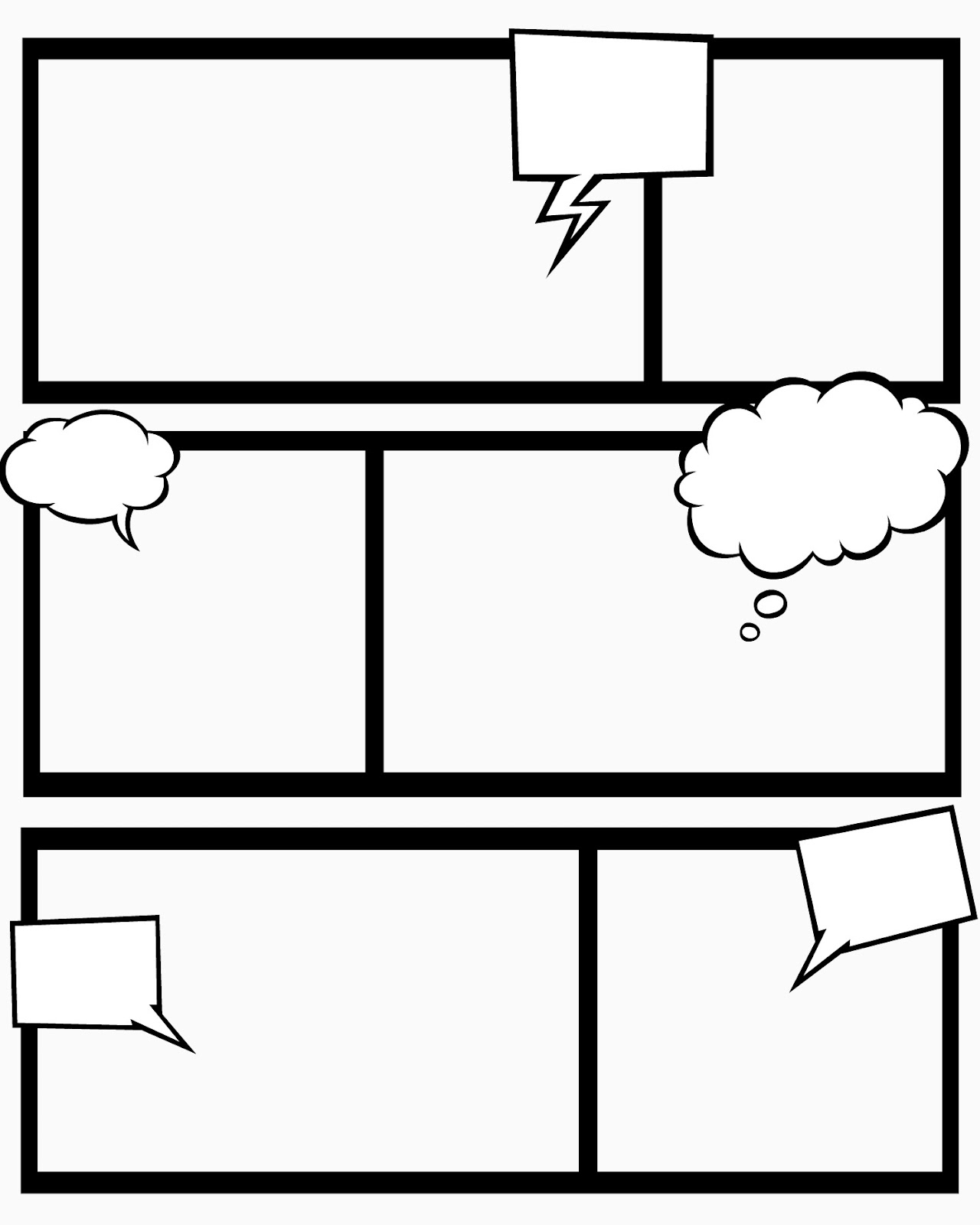 